Муниципальное автономное дошкольное образовательное 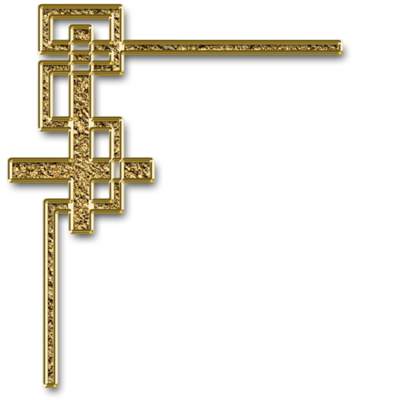              учреждение «Детский сад № 261 «Истоки»Приложение 1к конспекту игровой культурной практики«Яблочки такие разные – кислые и сладкие»Обоснование выбора педагогической технологии и приоритета интеллектуально-творческой  деятельности                                                                                      Разработана:                                                                                         К.В. Власенко    Барнаул 2018 г.СодержаниеОднажды О. Мандельштам в своем блокноте отметил, - «Прообразом исторического события в природе служит гроза…». Событие это конструкт в основе которого лежит факт. Началом нашей методической разработки стал факт события отраженного в детском вопросе: «Как узнать какие яблоки сладкие, а какие кислые!?1. Обоснование выбора педагогической технологииКаждое новое поколение отмечает тот факт, что современный ребенок не такой, каким был его сверстник несколько десятилетий назад.  И не потому, что изменилась природа самого ребенка или закономерности его развития. Нет. Принципиально изменилась жизнь, предметный и социальный мир,  изменились приоритеты государственной политики в сфере образования и ожидания взрослых, воспитательные модели в семье.  Новым социальным страхом для родителей стала якобы неуспешность детей. Многие родители одержимы идеей как можно раньше научить детей считать и читать. Взрослые наполняют малыша новыми знаниями и умениями, форсируя естественное развитие ребенка, перенасыщают информацией.Сдвинулось и время психологических кризисов у детей дошкольного возраста:  кризис 3 лет теперь наступает на год-два позже, тогда как кризис, который ранее наступал у ребенка перед поступлением в школу, теперь проходит в возрасте около 7-8 лет [2].Эксплуатация огромного потенциала памяти дошкольника происходит в ущерб жизненно необходимому в этом возрасте личностному становлению, основанному на любви, душевном тепле и внимании к его личности. По сути, дети сегодня объективно вышли из системы «домашнего» контакта со взрослыми, заботы родителей лежат за пределами узко детских дел и интересов. Еще два-три десятилетия назад ребенок развивался в условиях семьи, ближайшего детского окружения, сегодня он поставлен в принципиально новую ситуацию, когда уже с дошкольного возраста он находится в огромном развернутом информационном пространстве, где на его сознание обрушивается  поток информации, идущей, прежде всего, из телевизора, интернета[9]. При этом ребенок стал другим - ребенок стал современником своей эпохи!Особенности развития детей с новым типом сознания требуют современного подхода в воспитании и образовании. При решении данной задачи важно соблюдать три основополагающих принципа: признавать ребенка, понимать ребенка и принимать ребенка таковым, какой он есть. Взрослые должны не учить жизни, а помочь ребенку самостоятельно научиться жить.В «Концепции долгосрочного социально-экономического развития РФ до 2020 г. » (распоряжение Правительства РФ от 17. 11. 2008 г. № 1662 р) в качестве одних из первоочередных проблем отечественной системы образования определены в том числе  следующие:внедрение инновационных технологий в образовании, применение проектных методов;полное использование потенциала семьи в воспитании детей.Культурные практики становятся важной структурной единицей образовательного процесса в детском саду (сп. 2.11.2. «В содержательном разделе Программы должны быть представлены особенности образовательной деятельности разных видов и культурных практик»).При организации образовательного процесса в МАДОУ происходит органичное соединение культурных практик, инициированных педагогом и детьми. Они обычно реализуются через событийно-творческую направленность жизнедеятельности дошкольников в детском саду и через выбор воспитателем тактики педагогического сопровождения интеллектуально – творческой деятельности ребенка с учетом особенностей и проблем его индивидуального развития [8].2. Обоснование  приоритета интеллектуально-творческой  деятельности представленной культурной практики детей 4-5 летИнтеллект – качество психики, состоящее из способности приспосабливаться к новым ситуациям, способности к обучению и запоминанию на основе опыта. Слово «интеллект» происходит от латинского  intellectus «понимание», «познание».Познание  -  сложное образование, в котором можно выделить как минимум 2 компонента, неразрывно взаимосвязанных между собой.Первый компонент включает в себя информацию, состоящую из отдельных сведений, фактов, событий нашего мира и мыслительные процессы, необходимые для получения и переработки информации.Иными словами, сюда относится: Что интересует ребенка, что он выбирает из окружающего мира для своего познания. Как получает ребенок информацию, то есть речь идет о способах познания и средствах познания. Как перерабатывает ребенок информацию: что с ней делает на разных возрастных этапах – систематизирует, собирает, забывает, упорядочивает и так далее. Информация рассматривается как средство, с помощью которого надо развить ребенка необходимые для познавательного развития процессы, навыки, умения, способы познания. И здесь важен культурологический аспект организации образовательного пространства.Вторым компонентом познания является отношение человека к информации.Дети всегда готовы познавать то, к чему хорошо относятся, и не хотят даже слышать о том, к чему относятся плохо, отрицательно.Эта особенность детей широко используется педагогами в работе для того, чтобы гарантировать эффективное усвоение детьми определенной информации. Для этого мы сначала создаем у детей положительное отношение к тем сведениям, которые хотим им передать, атмосферу общей привлекательности, являющейся фундаментом, на который легко накладываются знания.  Основным средством является организация образовательного пространства в рамках интеллектуально-творческой деятельности.В четыре года познавательное развитие ребенка переходит на другую ступень, более высокую и качественно отличную от предыдущей - это период «упорядочение» информации. Это вызвано физиологическими и психологическими изменениями в общем развитии ребенка [10]. В возрасте 4-5 лет можно выделить 4 основных направления познавательной активности детей:знакомство с предметами, явлениями, событиями, находящимися за пределами непосредственного восприятия и опыта детей; установление связей и зависимостей между предметами, явлениями и событиями, приводящих к появлению в сознании ребенка целостной системы представлений; удовлетворение первых проявлений избирательных интересов детей; формирование положительного отношения к окружающему миру. Упорядочивание накопленных представлений об окружающем мире - это сложное занятие для маленького ребенка, но очень приятное и интересное. Ребенок стремиться установить элементарные связи в зависимости между отдельными событиями, явлениями, предметами ближайшего окружения, которые в основном уже находятся в опыте ребенка. В этом ему большую помощь оказывают взрослые.  Все говорит о том, что у четырехлетних детей начинает проявляться избирательное отношение к миру, выражающееся в более стойком, направленном интересе к отдельным объектам или явлениям. Формируется творческое мышление.Отличие мышления от других психологических процессов состоит в том, что оно почти всегда связано с наличием проблемной ситуации, задачи, которую нужно решить, и активным изменением условий, в которых эта задача задана – это творческое мышление.Познание и творчество неразрывно связаны как между собой, так и с практической деятельностью, поскольку сам процесс творчества интересен и  заманчив для ребенка, а выводы к которым приходит ребенок в процессе деятельности являются умозаключениями и переходят в опыт.  Воображение является его фокусом, центром творчества. Новый продукт, получаемый ребенком в творчестве может быть объективно новым (т.е. социально значимым открытием) и субъективно новым (т.е. открытием для себя).Есть великая формула «дедушки» космонавтики К.Э. Циолковского, приоткрывающая завесу над тайной рождения творческого ума: «Сначала я открывал истины, известные многим, затем стал открывать истины, известные некоторым, и наконец, стал открывать истины, никому ещё неизвестные» [7].  Видимо, это и есть путь становления творческой стороны интеллекта, путь развития изобретательского и исследовательского таланта. В своей деятельности мы стараемся  направить маленького ребёнка и помочь встать ему на этот путь. Этому прямо и служит игровая технология интеллектуально-творческой деятельности. Основные принципы, заложенные в основу этой деятельности:  – «интерес - познание – творчество» [6]. 3. Проектирование культурной практики «Яблочки такие разные кислые и сладкие»  в образовательном процессе МАДОУПроектирование культурных практик в образовательном процессе МАДОУ идет по двум направлениям:культурные практики на основе инициатив самих детей;культурные практики, инициируемые, организуемые и направляемые взрослыми.	Условием осуществления культурных практик является свобода дошкольника в выборе средств реализации своей активности. Предпосылкой реализации свободы является психологическая готовность осуществить выбор. В условиях выбора наиболее активно выражаются субъектные проявления детей.К культурным практикам, осваиваемым дошкольниками в МАДОУ, относятся:Интеллектуально-творческая и познавательно-исследовательская деятельность (опыты, исследования, коллекционирование, путешествия по карте).Музыкально-ритмические райгены (минутки вхождения в день, рефлексивный круг).Коллекционирование.Клубный час:результативные физические упражнения («спортивные состязания»);коммуникативный тренинг (развитие речи, песочное рисование, песочное моделирование);музицирование;самостоятельное исследование и экспериментирование (экспериментальная лаборатория Наураша, школа Безопасности);ряженье и театральные постановки, игры-путешествия;совместное сооружение разных объектов и пр. (мастерские);игра (сюжетная и с правилами – игра-бродилка).Представленный конспект отражает культурную практику интеллектуально – творческой деятельности на основе инициатив самих  детей  тесно связанную с экзистенциальным содержанием их бытия и со-бытия  детей, педагогов, родителей.  Основа организации образовательной деятельности в форме культурной практики - включенное партнерство (со-бытийность).    Со-бытийность реализации включает детей, родителей, педагогов.4. Методическое обеспечение1. Бабаева Т.И., Солнцева О.В. Научно – методический журнал «Детский сад: теория и практика». № 5, 2015 г. стр. 38 – 472. Барташникова И.Я. Барташников А.А. Учись играя: Тренировка интеллекта. Игра и тесты для детей 5-7 лет/ Барташникова И.Я., Барташников А.А. - Харьков 1997. - 412 с.3. Венгер Н.Ю. Путь к развитию творчества / Венгер Н.Ю. // Дошкольное воспитание. -1982, №11, С. 32-38.4. Выготский Л.Н. Воображение и творчество в дошкольном возрасте./ Выготский Л.Н. - СПб.: Союз, 1997. - 92 с.5. Гришаева Н. П Современные технологии эффективной социализации ребенка в дошкольной образовательной организации. – М.: Вентана – Граф, 2015. – 184 с.6. Егошина С. Н. Развитие интеллектуально-творческих способностей дошкольников средствами развивающих игр Воскобовича // Молодой ученый -2015. - №22.4. - С. 16-18. - URL  https://moluch.ru/archive/102/23397/  7. Шамова Т. А. Познание через творчество (из опыта работы) // Молодой ученый. -2015. - №13. - С. 720-721. - URL https://moluch.ru/archive/93/20552/8. Слободчиков В.И. Со-бытийная образовательная общность - источник развития и субъект образования ЖУРНАЛ: НОВЫЕ ЦЕННОСТИ ОБРАЗОВАНИЯ  Издательство: Индивидуальный предприниматель Крылова Наталья Борисовна (Москва)  ISSN: 1726-5304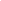 9. Фельдштейн Д.И. Психология взросления: структурно-содержательные характеристики процесса развития личности: Избранные труды / Д.И. Фельдштейн.- 2-е изд. – М.: Московский психолого-социальный институт: Флинта, 2004.- 672 с. https://www.ronl.ru/referaty/raznoe/689820/  10. Щетинина А.М., Смирнова Н.П. Формирование умственных действий у дошкольников: Методическое пособие, - Великий Новгород: НовГУ им. Ярослава Мудрого, 2000. – 116 с.1Обоснование выбора педагогической технологии32Обоснование  приоритета интеллектуально-творческой  деятельности представленной культурной практики детей 4-5 лет43Проектирование культурной практики «Яблочки такие разные кислые и сладкие»  в образовательном процессе МАДОУ64Методическое обеспечение7